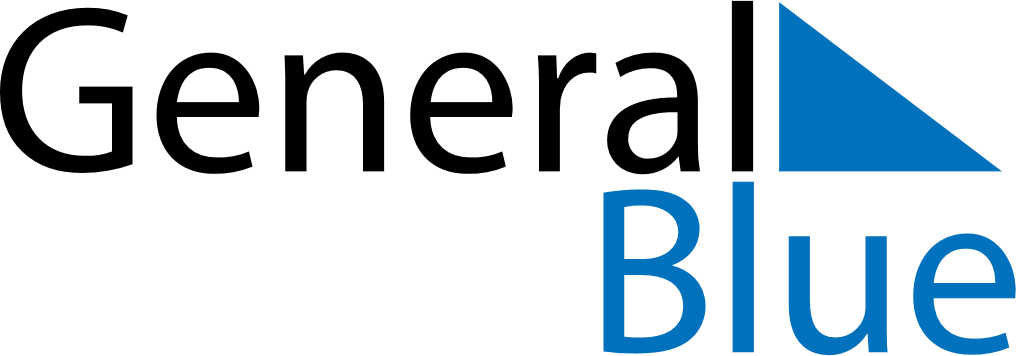 June 2024June 2024June 2024June 2024June 2024June 2024June 2024Loandjili, Republic of the CongoLoandjili, Republic of the CongoLoandjili, Republic of the CongoLoandjili, Republic of the CongoLoandjili, Republic of the CongoLoandjili, Republic of the CongoLoandjili, Republic of the CongoSundayMondayMondayTuesdayWednesdayThursdayFridaySaturday1Sunrise: 6:14 AMSunset: 6:06 PMDaylight: 11 hours and 51 minutes.23345678Sunrise: 6:14 AMSunset: 6:06 PMDaylight: 11 hours and 51 minutes.Sunrise: 6:14 AMSunset: 6:06 PMDaylight: 11 hours and 51 minutes.Sunrise: 6:14 AMSunset: 6:06 PMDaylight: 11 hours and 51 minutes.Sunrise: 6:15 AMSunset: 6:06 PMDaylight: 11 hours and 51 minutes.Sunrise: 6:15 AMSunset: 6:06 PMDaylight: 11 hours and 51 minutes.Sunrise: 6:15 AMSunset: 6:06 PMDaylight: 11 hours and 51 minutes.Sunrise: 6:15 AMSunset: 6:07 PMDaylight: 11 hours and 51 minutes.Sunrise: 6:16 AMSunset: 6:07 PMDaylight: 11 hours and 51 minutes.910101112131415Sunrise: 6:16 AMSunset: 6:07 PMDaylight: 11 hours and 51 minutes.Sunrise: 6:16 AMSunset: 6:07 PMDaylight: 11 hours and 51 minutes.Sunrise: 6:16 AMSunset: 6:07 PMDaylight: 11 hours and 51 minutes.Sunrise: 6:16 AMSunset: 6:07 PMDaylight: 11 hours and 50 minutes.Sunrise: 6:16 AMSunset: 6:07 PMDaylight: 11 hours and 50 minutes.Sunrise: 6:17 AMSunset: 6:08 PMDaylight: 11 hours and 50 minutes.Sunrise: 6:17 AMSunset: 6:08 PMDaylight: 11 hours and 50 minutes.Sunrise: 6:17 AMSunset: 6:08 PMDaylight: 11 hours and 50 minutes.1617171819202122Sunrise: 6:17 AMSunset: 6:08 PMDaylight: 11 hours and 50 minutes.Sunrise: 6:18 AMSunset: 6:08 PMDaylight: 11 hours and 50 minutes.Sunrise: 6:18 AMSunset: 6:08 PMDaylight: 11 hours and 50 minutes.Sunrise: 6:18 AMSunset: 6:09 PMDaylight: 11 hours and 50 minutes.Sunrise: 6:18 AMSunset: 6:09 PMDaylight: 11 hours and 50 minutes.Sunrise: 6:18 AMSunset: 6:09 PMDaylight: 11 hours and 50 minutes.Sunrise: 6:19 AMSunset: 6:09 PMDaylight: 11 hours and 50 minutes.Sunrise: 6:19 AMSunset: 6:09 PMDaylight: 11 hours and 50 minutes.2324242526272829Sunrise: 6:19 AMSunset: 6:10 PMDaylight: 11 hours and 50 minutes.Sunrise: 6:19 AMSunset: 6:10 PMDaylight: 11 hours and 50 minutes.Sunrise: 6:19 AMSunset: 6:10 PMDaylight: 11 hours and 50 minutes.Sunrise: 6:19 AMSunset: 6:10 PMDaylight: 11 hours and 50 minutes.Sunrise: 6:20 AMSunset: 6:10 PMDaylight: 11 hours and 50 minutes.Sunrise: 6:20 AMSunset: 6:11 PMDaylight: 11 hours and 50 minutes.Sunrise: 6:20 AMSunset: 6:11 PMDaylight: 11 hours and 50 minutes.Sunrise: 6:20 AMSunset: 6:11 PMDaylight: 11 hours and 50 minutes.30Sunrise: 6:20 AMSunset: 6:11 PMDaylight: 11 hours and 50 minutes.